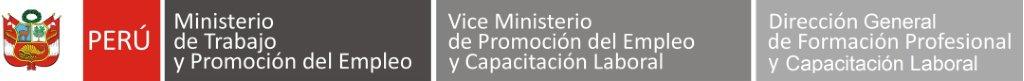 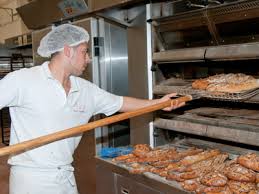 PRESENTACIÓNEste módulo es el instrumento técnico que describe las capacidades (conjunto de conocimientos, habilidades, destrezas y actitudes) identificadas con el sector manufactura (empleadores y trabajadores) y que serán desarrolladas a través de programas de capacitación, preparando a los participantes para desempeñarse en puestos de trabajo relacionados con las tareas de Producción de panes.Características:El módulo Producción de panes te prepara para trabajar como:Panadero.Otras afines al puesto.El módulo de Producción de panes tiene una duración  de 50  horas cronológicas, como mínimo.  La vigencia del módulo es desde………………..   hasta……………………..El programa de capacitación del módulo Producción de panes sugiere las unidades de aprendizaje o cursos:Organiza el área de producción para la elaboración de piezas de pan.Realización del pesado de insumos, así como pesado y formado de la masa.Controla la calidad de los procesos y producto terminado.Módulo de Capacitación Nº 4Asociado a la Unidad de Competencia N° 4Elaborar piezas de pan, de acuerdo  con la orden de producción y la ficha técnica del producto, según las buenas prácticas de manufactura y manipulación de alimentos y normas de seguridad industrial.Perfil del formador o capacitadorDominio de los conocimientos y las técnicas relacionadas con la panificación, experto en la elaboración de panes.Título profesional o certificación de competencias laborales.Experiencia profesional  de un mínimo de 3 años en el campo de las competencias relacionadas con este módulo formativo.Competencias pedagógicas o metodológicas acreditadas, de acuerdo con lo que establezcan las administraciones competentes.CONSIDERACIONES PARA EL DESARROLLO DE LA CAPACITACIÓNFICHA TÉCNICA DEL PERFIL OCUPACIONAL Y MÓDULOS RELACIONADOSPRODUCCIÓN DE PANESCAPACIDADESCRITERIOS DE EVALUACIÓNOrganizar el área de producción para la elaboración de piezas pan, de acuerdo con la orden de producción y la ficha técnica de los productos del establecimiento, según las buenas prácticas de manufactura y manipulación de alimentos y normas de seguridad industrial.Viste la ropa de trabajo y revisa la orden de producción del establecimiento para la elaboración del pan, siguiendo las normas de sanidad.Controla los insumos básicos complementarios, masas preelaboradas y productos terminados, y supervisa la operatividad de la batería, los equipos de panadería y organiza al personal del área de producción de acuerdo con el nivel y variedad de producción, según las normas de sanidad.Realizar el pesado de insumos básicos y complementarios, productos auxiliares; así como el amasado, el pesado de masa y formado, según la ficha técnica de los productos del establecimiento; considerando las buenas prácticas de la manufactura y manipulación de alimentos y normas de seguridad industrial.Viste la ropa de trabajo, pesa los insumos básicos, complementarios, masas preelaboradas y productos terminados, y realiza el amasado de la masa teniendo en cuenta el grado de hidratación y la homogenización de los insumos, según la ficha técnica de los productos del establecimiento y las normas de seguridad industrial.Controla el desarrollo del gluten en el proceso de amasado, según el control de temperatura de la masa, retira y pesa la masa acondicionada,  y realiza el formado de la pieza de masa, teniendo en cuenta las técnicas de formación, el diseño de cada productor y considerando las buenas prácticas de la manufactura.  Técnicas de formado: Bolear, laminar, enrollar, cortar, etc. y ubica la masa formada en la bandeja habilitada, según la ficha técnica y considerando las buenas prácticas de la manufactura.Controlar la calidad de insumos, procesos y producto terminado,  teniendo en cuenta el color, textura, volumen, sabor, aroma, simetría y peso, considerando condiciones sanitarias del establecimiento y normas de seguridad industrial.Viste la ropa de trabajo, verifica el producto terminando, según características externas (color, simetría, volumen, peso, textura) e internas (alveolos, humedad, grano), considerando las buenas prácticas de la manufactura. Evalúa sensorialmente o degusta el producto terminado, verifica y entrega el producto terminado al área de expendio y elabora un registro de producción, según cantidad y calidad del producto.CONTENIDOS BÁSICOSCONTENIDOS BÁSICOSBalanza y el gramaje del pesado de los tipos de masa por elaborar.Ficha técnica.Formación del desarrollo del gluten.Funciones de cada personal del área de producción.Insumos básicos, complementarios y masas preelaboradas.Normas sanitarias para la fabricación, elaboración y expendio de productos de panificación, galletería y pastelería.Orden de producción Procedimientos de buenas prácticas de manufactura y manipulación de alimentos.Procedimientos de higiene, sanidad y seguridad industrial.Procesos de hidratación y homogenización de la masa.Registro de producción.Técnicas de control de calidad de insumos, procesos y  producto terminado.Técnicas y procedimientos para el formado de pan, según el tipo de producto: Bolear, laminar, enrollar, cortar, labrar y desgasificar.Tipo de ropa de trabajo.Balanza y el gramaje del pesado de los tipos de masa por elaborar.Ficha técnica.Formación del desarrollo del gluten.Funciones de cada personal del área de producción.Insumos básicos, complementarios y masas preelaboradas.Normas sanitarias para la fabricación, elaboración y expendio de productos de panificación, galletería y pastelería.Orden de producción Procedimientos de buenas prácticas de manufactura y manipulación de alimentos.Procedimientos de higiene, sanidad y seguridad industrial.Procesos de hidratación y homogenización de la masa.Registro de producción.Técnicas de control de calidad de insumos, procesos y  producto terminado.Técnicas y procedimientos para el formado de pan, según el tipo de producto: Bolear, laminar, enrollar, cortar, labrar y desgasificar.Tipo de ropa de trabajo.ACTITUDESACTITUDESRespetar las normas de higiene, sanidad y seguridad establecidas.Valorar y colabora en el orden, limpieza y cuidado del lugar de trabajo y el medio ambiente en general.Demostrar responsabilidad en el manejo de las herramientas y equipos.Valorar la cooperación y el trabajo en equipo.Demostrar interés y respeto por las opiniones, estrategias y soluciones de los otros.Mostrar comprensión de los intereses, motivaciones, afectos o sentimientos de los demás.Valorar la exactitud en el cumplimiento de las instrucciones y las especificaciones técnicas.Demostrar confianza en la propia capacidad para resolver problemas.Respetar las normas de higiene, sanidad y seguridad establecidas.Valorar y colabora en el orden, limpieza y cuidado del lugar de trabajo y el medio ambiente en general.Demostrar responsabilidad en el manejo de las herramientas y equipos.Valorar la cooperación y el trabajo en equipo.Demostrar interés y respeto por las opiniones, estrategias y soluciones de los otros.Mostrar comprensión de los intereses, motivaciones, afectos o sentimientos de los demás.Valorar la exactitud en el cumplimiento de las instrucciones y las especificaciones técnicas.Demostrar confianza en la propia capacidad para resolver problemas.CONTEXTO FORMATIVO(requisitos mínimos)CONTEXTO FORMATIVO(requisitos mínimos)Equipo personal de trabajo o indumentaria de trabajo: Ropa de trabajo de color claro (mandil impermeable, pantalón, polo, botas de jebe antideslizante de caña alta, cofia, toca, guantes, lentes, mascarilla de plástico).Equipamiento:Balanzas.Batidora.Formadora de barras.Mesas de trabajo.Amasadora.Refinadora (Rola).Cortadora.Boleadora.Frigorífico.ExtintoresCocina dos hornillas.Útiles / Herramientas:Moldes.Cuchillos.Tijeras.Medidas de capacidad.Espátulas.Mangas decoradoras.Recipientes de diferentes tamaños.Brochas.Coladores.CepillosCucharon de madera.Cuchillo sierra.Jarra medidora.Marcadores de pan.Navaja de corte.Ollas grandesReglas de metal.Palotes.Raspas de plástico variado.Rodillo.Material de consumo:Aceite.Agua.Azúcar glass.Azúcar grano.Azúcar invertida.Chocolate.Colorantes.Conservas.Cremas.Derivados de lácteos.Embutidos.Emulsionante.Esencias.Especias.Frutos secos.Harina de trigo.Harinas sucedáneas.Hojuelas y granos.Huevos.Jalea.LecheLevadura.MantecaMargarina.Mejoradores para panificación.Preservantes.Sal fina.Salvado.Productos y resultadosRevisa la orden de producción.Aplica control de calidad a los insumos, procesos y productos terminados.Batería y equipos de panadería, operativos.Cuenta con los insumos básicos, complementarios, productos auxiliares, masas pre elaboradas.Entrega los productos terminados  considerando la cantidad y calidad.Formado de piezas de pan según la técnica propia de cada producto.Gluten adecuado.Masa pesada correctamente. Masa preformada, para ser hidratada y homogeneizada.Personal del área de producción, debidamente organizado.Pesado de masa correctamente de acuerdo con la ficha técnica.Registra la producción.Ropa de trabajo correctamente colocada.Ubica la masa formada en la bandeja de manera correcta.Información / FormatosManual de procedimientos, higiene, sanidad y seguridad industrial.Manual de buenas prácticas de manufactura y manipulación de alimentos.Orden de Producción.Ficha técnica.Normas sanitarias para la fabricación, elaboración y expendio de productos de panificación, galletería y pastelería.Instalaciones:Área de producción.Área de enfriamiento.Equipo personal de trabajo o indumentaria de trabajo: Ropa de trabajo de color claro (mandil impermeable, pantalón, polo, botas de jebe antideslizante de caña alta, cofia, toca, guantes, lentes, mascarilla de plástico).Equipamiento:Balanzas.Batidora.Formadora de barras.Mesas de trabajo.Amasadora.Refinadora (Rola).Cortadora.Boleadora.Frigorífico.ExtintoresCocina dos hornillas.Útiles / Herramientas:Moldes.Cuchillos.Tijeras.Medidas de capacidad.Espátulas.Mangas decoradoras.Recipientes de diferentes tamaños.Brochas.Coladores.CepillosCucharon de madera.Cuchillo sierra.Jarra medidora.Marcadores de pan.Navaja de corte.Ollas grandesReglas de metal.Palotes.Raspas de plástico variado.Rodillo.Material de consumo:Aceite.Agua.Azúcar glass.Azúcar grano.Azúcar invertida.Chocolate.Colorantes.Conservas.Cremas.Derivados de lácteos.Embutidos.Emulsionante.Esencias.Especias.Frutos secos.Harina de trigo.Harinas sucedáneas.Hojuelas y granos.Huevos.Jalea.LecheLevadura.MantecaMargarina.Mejoradores para panificación.Preservantes.Sal fina.Salvado.Productos y resultadosRevisa la orden de producción.Aplica control de calidad a los insumos, procesos y productos terminados.Batería y equipos de panadería, operativos.Cuenta con los insumos básicos, complementarios, productos auxiliares, masas pre elaboradas.Entrega los productos terminados  considerando la cantidad y calidad.Formado de piezas de pan según la técnica propia de cada producto.Gluten adecuado.Masa pesada correctamente. Masa preformada, para ser hidratada y homogeneizada.Personal del área de producción, debidamente organizado.Pesado de masa correctamente de acuerdo con la ficha técnica.Registra la producción.Ropa de trabajo correctamente colocada.Ubica la masa formada en la bandeja de manera correcta.Información / FormatosManual de procedimientos, higiene, sanidad y seguridad industrial.Manual de buenas prácticas de manufactura y manipulación de alimentos.Orden de Producción.Ficha técnica.Normas sanitarias para la fabricación, elaboración y expendio de productos de panificación, galletería y pastelería.Instalaciones:Área de producción.Área de enfriamiento.CRITERIOS DE EVALUACIÓNINDICADORESViste la ropa de trabajo y revisa la orden de producción del establecimiento, para la elaboración del pan, siguiendo las normas de sanidad.Viste la ropa de trabajo, teniendo en cuenta la higiene, aseo personal y las normas de sanidad y seguridad industrial.Revisa la orden de producción del establecimiento, para la elaboración del pan, según lo solicitado por el área de expendio.Controla los insumos básicos complementarios, masas pre elaboradas y productos terminados, y supervisa la operatividad de la batería, los equipos de panadería y organiza al personal del área de producción de acuerdo con el nivel y variedad de producción, según las normas de sanidad.Controla los insumos básicos, complementarios, masas preelaboradas y productos terminados; según la orden de producción y ficha técnica de los productos del establecimiento, considerando las buenas prácticas de la manufactura y manipulación de alimentos y respetando las normas de seguridad industrial.Supervisa la operatividad de la batería y los equipos de panadería del área de producción, según las normas de sanidad y seguridad industrial.Organiza al personal del área de producción, de acuerdo con el nivel y variedad de producción.Viste la ropa de trabajo, pesa los insumos básicos, complementarios, masas pre elaboradas y productos terminados, y realiza el amasado de la masa teniendo en cuenta el grado de hidratación y la homogenización de los insumos, según la ficha técnica de los productos del establecimiento y las normas de seguridad industrial.Viste la ropa de trabajo, teniendo en cuenta la higiene, aseo personal y las normas de sanidad y seguridad industrial.Pesa los insumos básicos y complementarios, masas pre elaboradas y productos terminados, de acuerdo con la ficha técnica del establecimiento y considerando las buenas prácticas de la manufactura y manipulación de alimentos y respetando las normas de seguridad industrial.Realiza el amasado de la masa teniendo en cuenta el grado de hidratación y la homogenización de los insumos, según la ficha técnica de los productos del establecimiento y considerando las buenas prácticas de la manufactura y manipulación de alimentos, respetando las normas de seguridad industrial.Controla el desarrollo del gluten en el proceso de amasado, según el control de temperatura de la masa, retira y pesa la masa acondicionada,  y realiza el formado de la pieza de masa, teniendo en cuenta las técnicas de formación, el diseño de cada productor y considerando las buenas prácticas de la manufactura.  Controla el desarrollo del gluten en el proceso de amasado, según el control de la temperatura de la masa, la ficha técnica y considerando las buenas prácticas de la manufactura y manipulación de alimentos y respetando las normas de seguridad industrial.Retira  y pesa la masa acondicionada, según la ficha técnica y considerando las buenas prácticas de la manufactura y manipulación de alimentos, respetando las normas de seguridad industrial.Realiza el formado de la pieza de masa, teniendo en cuenta las técnicas de formación, el diseño de cada producto y considerando las buenas prácticas de la manufactura y manipulación de alimentos y respetando las normas de seguridad industrial.Técnicas de formado: Bolear, laminar, enrollar, cortar, etc. y ubica la masa formada en la bandeja habilitada, según la ficha técnica y considerando las buenas prácticas de la manufactura.Técnicas de formado:Bolear: dar forma esférica a una pieza de masa de forma manual o mecanizado.Laminar: estirar la masa por presión en forma manual o mecanizada.Enrollar: recoger la masa laminada girándola horizontalmente sobre sí, en forma manual o mecanizada.Cortar: hacer una incisión en la superficie de la pieza con la navaja de corte (escarrilado). Labrado: hacer el surco, incisión y bajado con el palote, según especificaciones técnicas.Desgasificar: presionar la masa, ya sea con las manos o palote, con la necesidad de eliminar el CO2.Ubicar la masa formada en la bandeja habilitada, según la ficha técnica y considerando las buenas prácticas de la manufactura y manipulación de alimentos y respetando las normas de seguridad industrial.Viste la ropa de trabajo, verifica el producto terminando, según características externas (color, simetría, volumen, peso, textura) e internas (alveolos, humedad, grano), considerando las buenas prácticas de la manufactura. Viste la ropa de trabajo, teniendo en cuenta la higiene, aseo personal y las normas de sanidad y seguridad industrial.Verifica el producto terminado, según características externas (color, simetría, volumen, peso, textura y brillo), considerando las buenas prácticas de la manufactura y manipulación de alimentos y condiciones sanitarias del establecimiento.Verifica el producto terminado, teniendo en cuenta sus características  internas (alveolos, humedad, grano), considerando las buenas prácticas de la manufactura y manipulación de alimentos y condiciones sanitarias del establecimiento.Evalúa sensorialmente o degusta el producto terminado, verifica y entrega el producto terminado al área de expendio y elabora un registro de producción, según cantidad y calidad del producto.Evalúa sensorialmente o degusta el producto terminado, teniendo en cuenta el aroma y sabor.Verifica y entrega el producto terminado al área de expendio, según orden de producción. Elabora un registro de producción, según cantidad y calidad del producto.SectorManufacturaFamilia productivaIndustria AlimentariaDivisiónElaboración de productos alimenticiosCódigo de perfilC0610002Perfil OcupacionalPanaderíaCompetencia generalElaborar productos de panadería a partir de la elección de insumos básicos, complementarios y productos auxiliares, según el plan de producción del establecimiento, considerando las buenas prácticas de la manufactura y manipulación de alimentos y las normas de seguridad industrial.Nivel de competenciaUnidad de competenciaCódigo de la unidad de competenciaMódulos de capacitaciónCódigo del móduloHoras mínimas2Preparar las condiciones de trabajo del área de panadería, según las buenas prácticas de manufactura y manipulación de alimentos y las normas de seguridad industrial.C0610002 - 1Acondiciona-miento del área de panaderíaC0610002 - 1 - M001 - V1302Realizar los procesos de fraccionado, formado, barnizado y enfriamiento, según las buenas prácticas de manufactura y manipulación de alimentos y las normas de seguridad industrial.C0610002 - 2Operaciones en el área de panaderíaC0610002 - 2 - M002 - V1502Realizar el control de la fermentación y el proceso de horneado del producto, según las buenas prácticas de manufactura y manipulación de alimentos y las normas de seguridad industrial.C0610002 - 3Fermentación y horneado del panC0610002 - 3 - M003 - V1502Elaborar piezas de pan, de acuerdo a la orden de producción y la ficha técnica del producto, según las buenas prácticas de manufactura y manipulación de alimentos y normas de seguridad industrial.C0610002 - 4Producción de panesC0610002 - 4 - M004 - V1502Desarrollar el plan de producción y realizar el cierre del área de producción, según las buenas prácticas de manufactura y las normas de seguridad industrial.C0610002 - 5Supervisión de panaderíaC0610002 - 5 - M005 - V140